「医療経営」と聞いて「お金儲け」を連想しないでください。これからの時代、医療・介護提供に関わるすべての人たちが心得るべきものが、「医療経営学(ヘルス・ポリシー・アンド・マネジメント)」です。ちなみに、英語で「ヘルス」といったときには、医療だけでなく、介護も含まれます。このたびの入門編では、大学院附属医療経営研究センターが平成21年4月から平成24年3月まで3年6期にわたって、静岡県から受託開講した静岡県医療経営力向上事業「県内公的病院幹部を対象とした医療経営人材養成講座」基礎編でたいへん好評を博した科目「医療経営学概論」、「病院管理会計の基礎」、「病院マーケティングの基礎」をベースにして、それぞれを担当した教員が、医療・介護提供のマネジメントに役立つ知識や考え方をお話しします。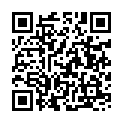 　静岡県立大学地域経営研究センター住所： 〒422-8526　静岡市駿河区谷田52-1TEL：054-264-5400　FAX：054-264-5402 / E-mail：crms@u-shizuoka-ken.ac.jpホームページ⇒http://crms.u-shizuoka-ken.ac.jp/社会人学習講座の最新情報・詳細は地域経営研究センターホームページをご覧ください地域経営研究センター　社会人学習講座　事務局　宛私は、「静岡県立大学大学院社会人学習講座」で開講される次の科目の受講を申し込みます。受講申込科目　申込受講者情報以下項目にご記入・ご入力いただき、下記受付へメール・FAX・郵便などで送付してください。メール・FAXにて返信いたします。申込後１週間たっても返信がない場合は、お手数ですが地域経営研究センターまでお問合せください。※印の付いた箇所は、講師が講義内容を準備する際の参考とさせていただくためですので、ご記入は任意です。受講申し込み理由など（別紙可）※　記入日：　平成　　　年　　　月　　　日＜　問合せ・申込書　受付　＞静岡県立大学　地域経営研究センター住所：〒422-8526　静岡市駿河区谷田52-1TEL：054-264-5400　FAX：054-264-5402 ／E-mail：crms@u-shizuoka-ken.ac.jpホームページURL…http://crms.u-shizuoka-ken.ac.jp/cont/info/adult-education/　　※ご記入いただいた情報は、静岡県立大学地域経営研究センターにて正確に管理し、本講座もしくは地域経営研究センター事業に関する目的以外の利用はいたしません。また、申込者の同意がある場合及び行政機関などから法令等に基づく要請があった場合を除き、第三者への提供又は開示をいたしません。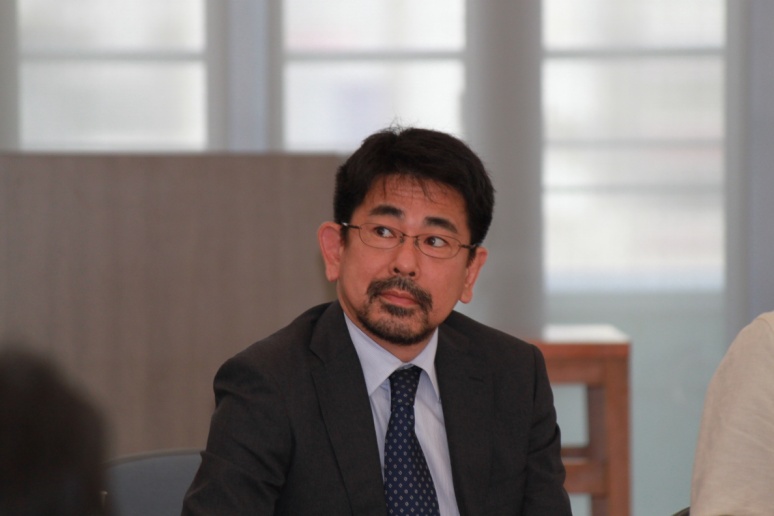 講義スケジュール講義スケジュール講義スケジュール講義スケジュール講義スケジュール講義スケジュール講義スケジュール７月２９日（月）７月２９日（月）18：15～20：3018：15～20：30医療経営学への入門医療経営学への入門西田７月３０日（火）７月３０日（火）18：15～20：3018：15～20：30医療経営学 / 管理会計の基礎医療経営学 / 管理会計の基礎森７月３１日（水）７月３１日（水）18：15～20：3018：15～20：30医療経営学 / マーケティングの基礎医療経営学 / マーケティングの基礎岩﨑講師紹介講師紹介講師紹介講師紹介講師紹介講師紹介講師紹介西田在賢（にしだ ざいけん）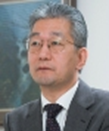 静岡県立大学経営情報イノベーション研究科教授医療経営研究センター長主要研究テーマ：医療・福祉経営学西田在賢（にしだ ざいけん）静岡県立大学経営情報イノベーション研究科教授医療経営研究センター長主要研究テーマ：医療・福祉経営学西田在賢（にしだ ざいけん）静岡県立大学経営情報イノベーション研究科教授医療経営研究センター長主要研究テーマ：医療・福祉経営学岩﨑 邦彦（いわさき くにひこ）静岡県立大学経営情報イノベーション研究科教授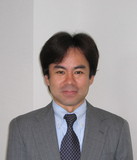 地域経営研究センター長主要研究テーマ：地域に関連するマーケティング問題の研究岩﨑 邦彦（いわさき くにひこ）静岡県立大学経営情報イノベーション研究科教授地域経営研究センター長主要研究テーマ：地域に関連するマーケティング問題の研究森 勇治（もりゆうじ）静岡県立大学経営情報イノベーション研究科講師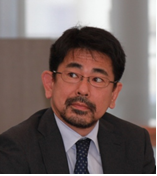 医療経営研究センター副センター長主要研究テーマ：社会イノベーション会計森 勇治（もりゆうじ）静岡県立大学経営情報イノベーション研究科講師医療経営研究センター副センター長主要研究テーマ：社会イノベーション会計会　場Ｂ-nest（ビネスト）静岡市産学交流センター　演習室４Ｂ-nest（ビネスト）静岡市産学交流センター　演習室４Ｂ-nest（ビネスト）静岡市産学交流センター　演習室４Ｂ-nest（ビネスト）静岡市産学交流センター　演習室４Ｂ-nest（ビネスト）静岡市産学交流センター　演習室４Ｂ-nest（ビネスト）静岡市産学交流センター　演習室４受講料8,820円（１講座３日間）8,820円（１講座３日間）8,820円（１講座３日間）8,820円（１講座３日間）8,820円（１講座３日間）8,820円（１講座３日間）申込締切平成２５年７月１６日（火）※講座申込は定員になり次第締め切らせていただきます。尚、定員に余裕がある場合は締切日を延長することがありますのでお問い合わせください。平成２５年７月１６日（火）※講座申込は定員になり次第締め切らせていただきます。尚、定員に余裕がある場合は締切日を延長することがありますのでお問い合わせください。平成２５年７月１６日（火）※講座申込は定員になり次第締め切らせていただきます。尚、定員に余裕がある場合は締切日を延長することがありますのでお問い合わせください。平成２５年７月１６日（火）※講座申込は定員になり次第締め切らせていただきます。尚、定員に余裕がある場合は締切日を延長することがありますのでお問い合わせください。平成２５年７月１６日（火）※講座申込は定員になり次第締め切らせていただきます。尚、定員に余裕がある場合は締切日を延長することがありますのでお問い合わせください。平成２５年７月１６日（火）※講座申込は定員になり次第締め切らせていただきます。尚、定員に余裕がある場合は締切日を延長することがありますのでお問い合わせください。お問合せお申込み地域経営研究センターまで。ホームページから申込書をダウンロードできます。本紙裏の受講申込書もご利用可能です。地域経営研究センターまで。ホームページから申込書をダウンロードできます。本紙裏の受講申込書もご利用可能です。地域経営研究センターまで。ホームページから申込書をダウンロードできます。本紙裏の受講申込書もご利用可能です。地域経営研究センターまで。ホームページから申込書をダウンロードできます。本紙裏の受講申込書もご利用可能です。地域経営研究センターまで。ホームページから申込書をダウンロードできます。本紙裏の受講申込書もご利用可能です。地域経営研究センターまで。ホームページから申込書をダウンロードできます。本紙裏の受講申込書もご利用可能です。会場科目名　申込締切Ｂ-nest（ビネスト）静岡市産学交流センター医療経営学の入門編平成25年7月16日（ ふ り が な ）氏　名（ ふ り が な ）氏　名（　　　　　　　　　　　　　　　　　　　　　　　　）（　　　　　　　　　　　　　　　　　　　　　　　　）性別性別男性□女性□※生年月日※生年月日年　　　月　　　日　　　才資　　料送　付　先住　　　所資　　料送　付　先住　　　所〒　　　－（　自宅　・　勤務先　・　その他　）〒　　　－（　自宅　・　勤務先　・　その他　）〒　　　－（　自宅　・　勤務先　・　その他　）〒　　　－（　自宅　・　勤務先　・　その他　）〒　　　－（　自宅　・　勤務先　・　その他　）〒　　　－（　自宅　・　勤務先　・　その他　）〒　　　－（　自宅　・　勤務先　・　その他　）〒　　　－（　自宅　・　勤務先　・　その他　）T　E　LT　E　LF　A　XF　A　XF　A　X携帯電話携帯電話E-mailｱﾄﾞﾚｽE-mailｱﾄﾞﾚｽE-mailｱﾄﾞﾚｽ連絡先指定連絡先指定ご連絡は通常電子メールで行います。他に連絡先の指定がある場合は以下に○をつけてください。　　　TEL　・　FAX　・　携帯電話　・　その他　（　　　　　　　　　　　　　　　　　　　　　　　　　　　　　　　　　）ご連絡は通常電子メールで行います。他に連絡先の指定がある場合は以下に○をつけてください。　　　TEL　・　FAX　・　携帯電話　・　その他　（　　　　　　　　　　　　　　　　　　　　　　　　　　　　　　　　　）ご連絡は通常電子メールで行います。他に連絡先の指定がある場合は以下に○をつけてください。　　　TEL　・　FAX　・　携帯電話　・　その他　（　　　　　　　　　　　　　　　　　　　　　　　　　　　　　　　　　）ご連絡は通常電子メールで行います。他に連絡先の指定がある場合は以下に○をつけてください。　　　TEL　・　FAX　・　携帯電話　・　その他　（　　　　　　　　　　　　　　　　　　　　　　　　　　　　　　　　　）ご連絡は通常電子メールで行います。他に連絡先の指定がある場合は以下に○をつけてください。　　　TEL　・　FAX　・　携帯電話　・　その他　（　　　　　　　　　　　　　　　　　　　　　　　　　　　　　　　　　）ご連絡は通常電子メールで行います。他に連絡先の指定がある場合は以下に○をつけてください。　　　TEL　・　FAX　・　携帯電話　・　その他　（　　　　　　　　　　　　　　　　　　　　　　　　　　　　　　　　　）ご連絡は通常電子メールで行います。他に連絡先の指定がある場合は以下に○をつけてください。　　　TEL　・　FAX　・　携帯電話　・　その他　（　　　　　　　　　　　　　　　　　　　　　　　　　　　　　　　　　）ご連絡は通常電子メールで行います。他に連絡先の指定がある場合は以下に○をつけてください。　　　TEL　・　FAX　・　携帯電話　・　その他　（　　　　　　　　　　　　　　　　　　　　　　　　　　　　　　　　　）所　属所　属　　　　　　　　　　　　　　　　　　　　　　　　　　　　　　　　　　　　　　　　　　在籍中　　　　　　　　　　　　　　　　　　　　　　　　　　　　　　　　　　　　　　　　　　在籍中　　　　　　　　　　　　　　　　　　　　　　　　　　　　　　　　　　　　　　　　　　在籍中　　　　　　　　　　　　　　　　　　　　　　　　　　　　　　　　　　　　　　　　　　在籍中　　　　　　　　　　　　　　　　　　　　　　　　　　　　　　　　　　　　　　　　　　在籍中　　　　　　　　　　　　　　　　　　　　　　　　　　　　　　　　　　　　　　　　　　在籍中　　　　　　　　　　　　　　　　　　　　　　　　　　　　　　　　　　　　　　　　　　在籍中　　　　　　　　　　　　　　　　　　　　　　　　　　　　　　　　　　　　　　　　　　在籍中年　号年月※最　終　学　歴※最　終　学　歴※最　終　学　歴※最　終　学　歴※最　終　学　歴※最　終　学　歴※最　終　学　歴年　号年月※職　歴※職　歴※職　歴※職　歴※職　歴※職　歴※職　歴